Копия 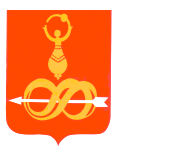 АДМИНИСТРАЦИЯ МУНИЦИПАЛЬНОГО ОБРАЗОВАНИЯ«ДЕБЁССКИЙ РАЙОН» УДМУРТСКОЙ РЕСПУБЛИКИУДМУРТ ЭЛЬКУНЫСЬ «ДЭБЕС ЁРОС» ИНТЫЫСЬ КЫЛДЫТЭТЛЭН АДМИНИСТРАЦИЕЗПОСТАНОВЛЕНИЕот  10 февраля   2015 года                                                                                  №  31с. ДебёсыВ целях приведения нормативных правовых актов Администрации муниципального образования «Дебесский район» в соответствие с действующим законодательством, принимая во внимание принятие Советом депутатов муниципального образования «Дебесский район» решения от 29 января 2015 года № 12 «О Порядке размещения сведений о доходах, расходах, об имуществе и обязательствах имущественного характера лиц, замещающих муниципальные должности муниципального образования «Дебесский район», муниципальных служащих муниципального образования «Дебесский район», и членов их семей на официальном сайте муниципального образования «Дебесский район» и предоставления этих сведений средствам массовой информации для опубликования», руководствуясь Уставом муниципального образования «Дебесский район», Администрация ПОСТАНОВЛЯЕТ: Признать утратившим силу постановление Администрации муниципального образования «Дебесский район» от 28 августа 2012 года № 233 «О Порядке размещения сведений о доходах, об имуществе и обязательствах имущественного характера муниципальных служащих Администрации муниципального образования «Дебесский район» и членов их семей на официальном сайте муниципального образования «Дебесский район» и предоставления этих сведений общероссийским, республиканским и местным  средствам массовой информации для опубликования».Глава Администрации						                     А.С. ИвановВерно: Руководитель аппарата Главы МО «Дебесский район»,             Совета депутатов МО «Дебесский район»,             администрации МО «Дебесский район» ________________ С.А. Хохрякова10.02.2015 г.Подготовил:Начальник отдела кадровой и правовой работы           	                                              О.В. Сунцова                                                                                             «____» _________2015 г.Разослать:  в дело, ОКПР, сайтСогласовано:Руководитель Аппарата                                                    С.А. Хохрякова                                                                                             «____» _________ 2015 г.    О признании утратившим силу постановления Администрации муниципального образования «Дебесский район» от 28 августа 2012 года № 233 «О Порядке размещения сведений о доходах, об имуществе и обязательствах имущественного характера муниципальных служащих Администрации муниципального 
образования «Дебесский район» и членов их семей на официальном сайте муниципального образования «Дебесский район» и предоставления этих сведений общероссийским, республиканским и местным средствам массовой информации для опубликования»